На основании пункта 6 статьи 9 Федерального закона от 29.12.2012  № 273-ФЗ «Об образовании в Российской Федерации», Федерального закона от 27.07.2006 № 152-ФЗ «О персональных данных», Федерального Закона от 24.06.1999 № 120-ФЗ «Об основах системы профилактики безнадзорности и правонарушений несовершеннолетних» в целях осуществления ежегодного персонального учета детей, подлежащих обучению по образовательным программам начального общего, основного общего, среднего общего образования (далее - учет детей), постановляю:Внести в постановление администрации муниципального образования Соль-Илецкий городской округ Оренбургской области от 29.01.2019 № 182-п «Об организации учета детей, подлежащих обучению по образовательным программам дошкольного образования и закреплении территорий за муниципальными дошкольными образовательными учреждениями Соль-Илецкого городского округа» следующее изменение. 1.1. Пункт 6 приложения № 2 постановления администрации муниципального образования Соль-Илецкий городской округ Оренбургской области от 29.01.2019 № 182-п изложить в новой редакции:Контроль за исполнением настоящего постановления возложить на  и.о.заместителя главы администрации Соль-Илецкого городского округа по социальным вопросам Граброва И.В.Настоящее постановление вступает в силу после его официального опубликования (обнародования).Разослано: руководителям общеобразовательных организаций, в организационный отдел,  прокуратуру Соль-Илецкого района, управление образования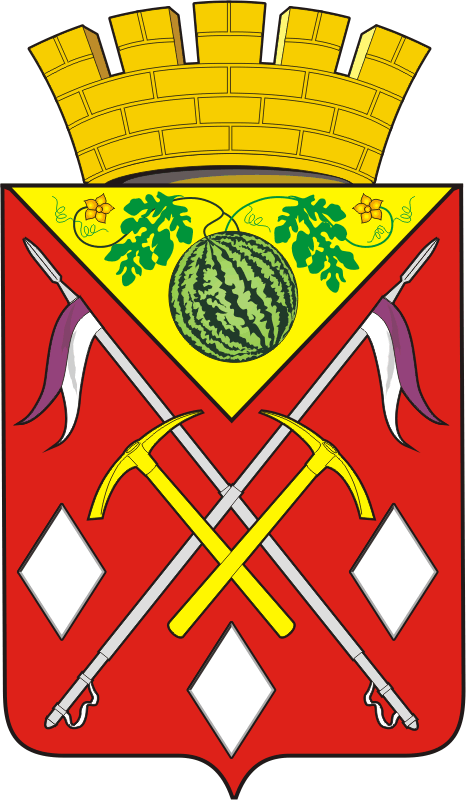 АДМИНИСТРАЦИЯМУНИЦИПАЛЬНОГО ОБРАЗОВАНИЯСОЛЬ-ИЛЕЦКИЙГОРОДСКОЙ ОКРУГОРЕНБУГСКОЙ ОБЛАСТИПОСТАНОВЛЕНИЕ_________2019 № _______                    ПРОЕКТ     О внесении изменения в постановление администрации муниципального образования Соль-Илецкий городской округ от 29.01.2019 № 182-п «Об организации учета детей, подлежащих обучению по образовательным программам дошкольного образования и закреплении территорий за муниципальными дошкольными образовательными учреждениями Соль-Илецкого городского округа»№п/пНаименование учреждения, адресТерриториальный участок6      Муниципальное дошкольное образовательное бюджетное учреждение "Детский сад общеразвивающего вида № 6 «Малыш» г.Соль-Илецка" Оренбургской области;г.Соль-Илецк, ул.Красноармейская, 88Микрорайон «Зелёный Клин»,  ул.Орская, д.169/1-169/17,  ул.Орская, д.169/2-169/18а Глава муниципального образованияСоль-Илецкий городской округ           А.А.КузьминВерно:Ведущий специалист организационного отдела        Е.В.Телушкина